Технологическая карта – инструкция по выполнению лабораторной работы Исследование резонанса напряженийЦель работы: Ознакомиться с явлением резонанса напряжений и условиями, при которых он возникает.Приборы и оборудование: Лабораторный автотрансформатор ЛАТР.Амперметр Э59  0 – 2,5 – 5 А Вольтметр АСТВ  0 – 150 – 300 – 600 В       Батарея конденсаторов 32 мкФ.Катушка индуктивности на 1200 витков с сердечником.Схема опыта: Рис.1.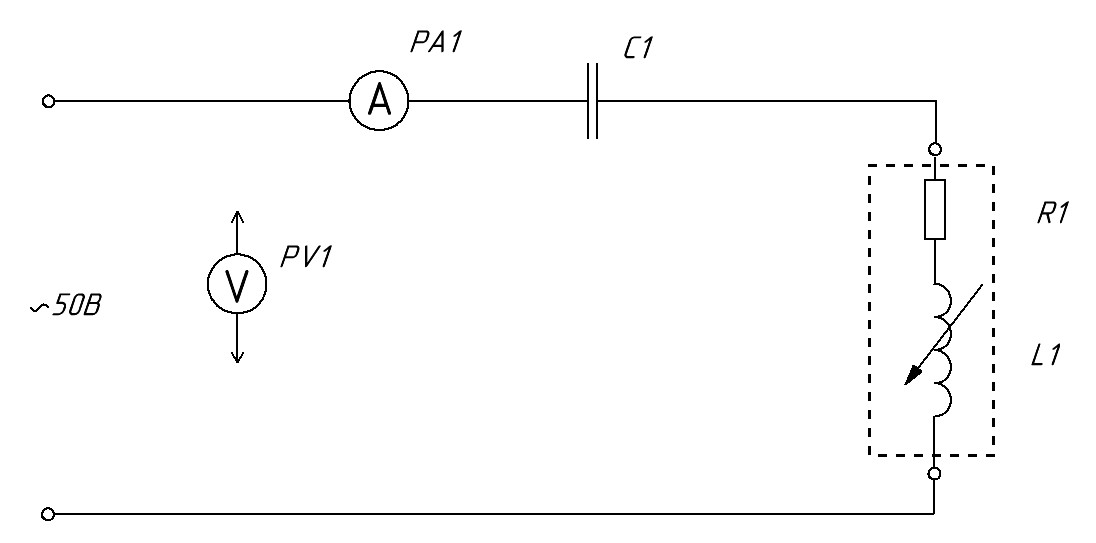 Порядок работы. Ознакомиться с приборами и оборудованием необходимым для выполнения работы, записать их основные технические данные.Собрать электрическую цепь по схеме и предъявить ее на проверку руководителю.При неизменном напряжении на зажимах цепи записать в таблицу 1 показания приборов при различной индуктивности, изменяя индуктивность катушки перемещением сердечника. Опыты: 1. Сердечник полностью введен. 	    2. Без сердечника.    3. Положение сердечника при резонансе.По полученным данным вычислить:Полное сопротивление цепи:  Z = U/I, Ом;  Полное сопротивление катушки:  Zk = Uk /I, Ом;  Реактивное сопротивление конденсатора:   Xc = Uc /I,  Ом;  Реактивное сопротивление катушки:   XL = , Ом; Падение напряжения на активном сопротивлении:   Uа = I · R, В; Падение напряжения индуктивности:   UL = I · XL, В;  Коэффициент мощности:  cos φ = R/Z; Потери мощности активные:  P = Uа · I, Вт;  Потери мощности реактивные:  Q = U · I sin φ, ВАр.Полученные расчетные данные занести в таблицу 1:Таблица 1. Результаты измерений и вычисленийПри трех значениях реактивного сопротивления катушки                             ХL > Хc;  ХL < Хc;  ХL = Хc   построить в масштабе векторные диаграммы и треугольники сопротивлений цепи.По данным, полученным из опытов и расчетов построить резонансные кривые и графики зависимостей: Uк = f(ХL);  Uа = f(ХL);            в общей системе координатUL  = f(ХL); Uс  = f(ХL) ;I = f(ХL);  cos φ = f(ХL);  	    в общей системе координат     Р = f(ХL);  Q = f(ХL).Составить отчет о проделанной работе.8. Ответить на контрольные вопросыЧему равно полное сопротивление цепи, состоящей из последовательно соединенных активного сопротивления, индуктивности и емкости?Какой знак имеют индуктивное и емкостное сопротивления?Что такое резонанс напряжений?Чему равна резонансная частота, если известна индуктивность и емкость цепи?Совпадает ли по фазе ток с напряжением сети при резонансе напряжений?В каких случаях вектор тока в электрической цепи при последовательном соединении активного сопротивления, индуктивности и емкости отстает от вектора напряжения сети и в каких случаях опережает его?Чему равен коэффициент мощности при резонансе напряжений?Какую опасность может создать резонанс напряжений?По какому признаку улавливается резонанс напряжений при проведении опыта?ОпытыИзмерено Измерено Измерено Измерено ВычисленоВычисленоВычисленоВычисленоВычисленоВычисленоВычисленоВычисленоВычисленоВычисленоОпытыI АUВUкВUсВZОмZкОмRОмХLОмХcОмUаВULВcosφQВАрPВтХL > ХcХL <  ХcХL =  Хc